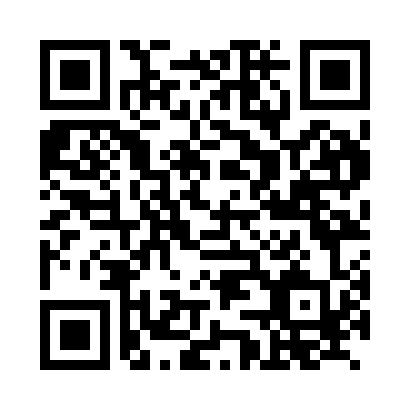 Prayer times for Zwirkenberg, GermanyMon 1 Jul 2024 - Wed 31 Jul 2024High Latitude Method: Angle Based RulePrayer Calculation Method: Muslim World LeagueAsar Calculation Method: ShafiPrayer times provided by https://www.salahtimes.comDateDayFajrSunriseDhuhrAsrMaghribIsha1Mon3:015:271:245:389:2111:392Tue3:015:271:245:389:2111:393Wed3:025:281:245:389:2111:394Thu3:025:291:255:389:2111:395Fri3:035:291:255:389:2011:396Sat3:035:301:255:389:2011:397Sun3:035:311:255:389:1911:388Mon3:045:321:255:389:1911:389Tue3:045:331:255:389:1811:3810Wed3:055:331:265:389:1711:3811Thu3:055:341:265:389:1711:3812Fri3:055:351:265:389:1611:3813Sat3:065:361:265:389:1511:3714Sun3:065:371:265:389:1511:3715Mon3:075:381:265:379:1411:3716Tue3:075:391:265:379:1311:3617Wed3:085:401:265:379:1211:3618Thu3:085:411:265:379:1111:3419Fri3:095:421:275:369:1011:3220Sat3:095:441:275:369:0911:3021Sun3:125:451:275:369:0811:2722Mon3:145:461:275:359:0711:2523Tue3:175:471:275:359:0611:2324Wed3:195:481:275:359:0511:2125Thu3:225:491:275:349:0311:1826Fri3:245:511:275:349:0211:1627Sat3:275:521:275:339:0111:1428Sun3:305:531:275:339:0011:1129Mon3:325:541:275:328:5811:0930Tue3:355:551:275:328:5711:0631Wed3:375:571:275:318:5611:04